ЕВРАЗИЙСКИЙ ЭКОНОМИЧЕСКИЙ СОЮЗ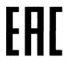 ДЕКЛАРАЦИЯ О СООТВЕТСТВИИ
ЗаявительЗаявительЗаявительполное наименование заявителя, сведения о государственной регистрацииМесто нахождения: полное наименование заявителя, сведения о государственной регистрацииМесто нахождения: полное наименование заявителя, сведения о государственной регистрацииМесто нахождения: место нахождения и адрес (адреса) места осуществления деятельности (в случае если адреса различаются) - для юридического лица или место жительства и адрес (адреса) места осуществления деятельности – для физического лица, зарегистрированного в качестве индивидуального предпринимателя, телефон, факс, адрес электронной почтыв лице место нахождения и адрес (адреса) места осуществления деятельности (в случае если адреса различаются) - для юридического лица или место жительства и адрес (адреса) места осуществления деятельности – для физического лица, зарегистрированного в качестве индивидуального предпринимателя, телефон, факс, адрес электронной почтыв лице место нахождения и адрес (адреса) места осуществления деятельности (в случае если адреса различаются) - для юридического лица или место жительства и адрес (адреса) места осуществления деятельности – для физического лица, зарегистрированного в качестве индивидуального предпринимателя, телефон, факс, адрес электронной почтыв лице должность, фамилия, имя, отчество руководителя организации (если заявитель – физическое лицо, данное поле не заполняется)заявляет, что должность, фамилия, имя, отчество руководителя организации (если заявитель – физическое лицо, данное поле не заполняется)заявляет, что должность, фамилия, имя, отчество руководителя организации (если заявитель – физическое лицо, данное поле не заполняется)заявляет, что полное наименование продукцииизготовитель полное наименование продукцииизготовитель полное наименование продукцииизготовитель Полное наименование изготовителя, включая место нахождения  и адрес (адреса) места осуществления деятельности - для юридического лица или место жительства и адрес (адреса) места осуществления деятельности – для физического лица; наименование и обозначение документа, в соответствие с которым изготовлена продукция, коды продукции ТН ВЭД ЕАЭС, наименование объекта декларирования (серийный выпуск, партия). Для партии продукции указывается размер партии, реквизиты товаросопроводительной документации)соответствует требованиям Полное наименование изготовителя, включая место нахождения  и адрес (адреса) места осуществления деятельности - для юридического лица или место жительства и адрес (адреса) места осуществления деятельности – для физического лица; наименование и обозначение документа, в соответствие с которым изготовлена продукция, коды продукции ТН ВЭД ЕАЭС, наименование объекта декларирования (серийный выпуск, партия). Для партии продукции указывается размер партии, реквизиты товаросопроводительной документации)соответствует требованиям Полное наименование изготовителя, включая место нахождения  и адрес (адреса) места осуществления деятельности - для юридического лица или место жительства и адрес (адреса) места осуществления деятельности – для физического лица; наименование и обозначение документа, в соответствие с которым изготовлена продукция, коды продукции ТН ВЭД ЕАЭС, наименование объекта декларирования (серийный выпуск, партия). Для партии продукции указывается размер партии, реквизиты товаросопроводительной документации)соответствует требованиям наименование технических регламентов Декларация о соответствии принята на основаниинаименование технических регламентов Декларация о соответствии принята на основаниинаименование технических регламентов Декларация о соответствии принята на основанииСведения о документах, подтверждающих соответствие продукции требованиям технических регламентов (протоколы испытаний; другие документы, представленные заявителем в качестве доказательства соответствия требованиям технических регламентов); примененная схема декларирования соответствия.Дополнительная информацияСведения о документах, подтверждающих соответствие продукции требованиям технических регламентов (протоколы испытаний; другие документы, представленные заявителем в качестве доказательства соответствия требованиям технических регламентов); примененная схема декларирования соответствия.Дополнительная информацияСведения о документах, подтверждающих соответствие продукции требованиям технических регламентов (протоколы испытаний; другие документы, представленные заявителем в качестве доказательства соответствия требованиям технических регламентов); примененная схема декларирования соответствия.Дополнительная информацияобозначение и наименование стандарта, в результате применения которого на добровольной основе обеспечивается соблюдение требований технического регламента (технических регламентов) или обозначение пунктов и наименование такого стандарта, если соблюдение требований технического регламента (технических регламентов) может быть обеспечено применением отдельных разделов этого стандарта. Условия и срок хранения продукции; иная информация, идентифицирующая продукциюДекларация о соответствии  действительна с даты регистрации по __________ включительнообозначение и наименование стандарта, в результате применения которого на добровольной основе обеспечивается соблюдение требований технического регламента (технических регламентов) или обозначение пунктов и наименование такого стандарта, если соблюдение требований технического регламента (технических регламентов) может быть обеспечено применением отдельных разделов этого стандарта. Условия и срок хранения продукции; иная информация, идентифицирующая продукциюДекларация о соответствии  действительна с даты регистрации по __________ включительнообозначение и наименование стандарта, в результате применения которого на добровольной основе обеспечивается соблюдение требований технического регламента (технических регламентов) или обозначение пунктов и наименование такого стандарта, если соблюдение требований технического регламента (технических регламентов) может быть обеспечено применением отдельных разделов этого стандарта. Условия и срок хранения продукции; иная информация, идентифицирующая продукциюДекларация о соответствии  действительна с даты регистрации по __________ включительно(подпись)М.П.(инициалы и фамилия руководителя организации-заявителя или физического лица, зарегистрированного в качестве индивидуального предпринимателя)Сведения о регистрации декларации о соответствии:Сведения о регистрации декларации о соответствии:Сведения о регистрации декларации о соответствии:Регистрационный номер декларации о соответствии: ЕАЭС №Регистрационный номер декларации о соответствии: ЕАЭС №Регистрационный номер декларации о соответствии: ЕАЭС №Дата регистрации декларации о соответствии: Дата регистрации декларации о соответствии: Дата регистрации декларации о соответствии: 